Michigan Avenue Athletic Club where everyone is a winnerWelcome to the wonderful world of the Michigan Avenue Athletic Club. We’re a full service health and fitness club dedicated to providing a friendly and supportive atmosphere for people of all ages and abilities. We offer a vast array of equipment and classes including aerobics, spinning, yoga, kickboxing, and a pro shop and a café.Use the links below to learn more about membership, special events, and to access our weekly spotlight on physical fitness.Member ratesAbout the staffCalendar of eventsWeekly spotlight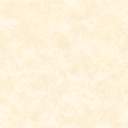 